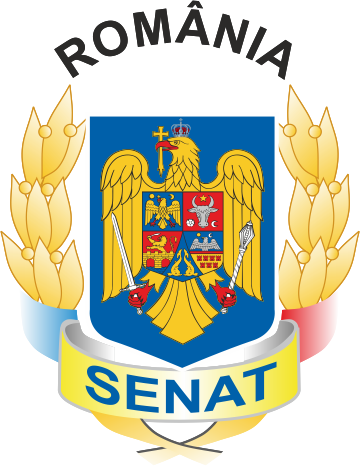 PARLAMENTUL ROMÂNIEISENATCătre Biroul permanent al Senatului        	În temeiul prevederilor art. 74 alin. (4) din Constituția României, republicată, și ale art. 92 din Regulamentul Senatului, republicat, cu modificările și completările ulterioare, vă înaintăm spre dezbatere și adoptare Propunerea legislativă – Lege pentru modificarea și completarea Legii societăților nr. 31/1990        	În numele inițiatorilor:Monica-Elena Berescu – Deputat USRPLUSOana Țoiu - Deputat USRPLUSEXPUNERE DE MOTIVE1. Titlul proiectului actului normativPropunerea legislativă – Lege pentru modificarea și completarea Legii societăților nr. 31/19902. Motivul Emiterii Actului NormativÎn prezent, Legea societăților nr. 31/1990 reglementează pentru societățile pe acțiuni din România, două feluri de acțiuni: ordinare și preferențiale. Conform aceleuiași act normativ, deținătorii de acțiuni ordinare au un număr de voturi egal cu acțiunile deținute, iar deținătorii acțiunilor preferențiale beneficiază conform art. 95 de niște drepturi suplimentare, fără a avea însă atașate și un drept de vot. Însă, pentru societățile de tip închis, Legea 31/1990 nu permite și deținerea unei clase de acțiuni care să aibă atașate mai multe drepuri de vot per acțiune.Astfel, pentru a simplifica implementarea unei tranzacții de venture capital în România este necesară o modificare a Legii nr. 31/1990 privind societățile, pentru a da mai multa flexibilitate în a emite clase diferite de acțiuni, inclusiv pentru momentul în care se ajunge la runde mai mari (moment în care, până în prezent, s-a recurs la mutarea entității care controlează afacerea într-o altă jurisdicție, ceea ce nu e ideal din perspectiva României ca țară care vrea să promoveze industria de IT).Însă deși această modificare este necesară în ceea ce privește societățile pe acțiuni, realitatea este că majoritatea startup-urilor optează ca formă de organizare pentru înființarea unei societăți cu răspundere limitată și nu a unei societăți pe acțiuni. Diferența la înființare a celor două este majoră în ceea ce privește capitalul social ce trebuie investit, astfel încât societățile ce sunt la început de drum aleg să investească în societăți cu răspundere limitată. Pentru a stimula investițiile și în ceea ce privește societățile cu răspundere limitată, considerăm că se impune ți împărțirea părților sociale în două clase diferite, respectiv părți sociale ordinare (cu puterile deținute în prezent) și părți sociale executive (care pe lângă drepturile aferente părților sociale ordinare, ar putea avea mai multe voturi atașate, în funcție de prevederile actului constitutiv)2.1. Descrierea Situației ActualeÎn ceea ce privește societățile pe acțiuni:Conform art. 101 din Legea societăților, (1) Orice acțiune plătită dă dreptul la un vot în adunarea generală, dacă prin actul constitutiv nu s-a prevăzut altfel.(2) Actul constitutiv poate limita numărul voturilor aparținând acționarilor care posedă mai mult de o acțiune.(3) Exercițiul dreptului de vot este suspendat pentru acționarii care nu sunt la curent cu vărsămintele ajunse la scadență.Mai departe, conform art. 120 din aceeași lege, „acționarii exercită dreptul lor de vot în adunarea generală proporțional cu numărul acțiunilor pe care le posedă, cu excepția prevăzută la art. 101 alin. (2)". În ceea ce privește art. 101 din Legea societăților, considerăm că alin. (2) este o detaliere a primului alineat, prin care ni se indică în ce sens se poate prevedea altfel prin actul constitutiv. Astfel, se oferă doar posibilitatea de a fi restrâns numărul de voturi pentru acționarii care dețin mai mult de o acțiune. Singura excepție care permite deținerea unui tip de acțiuni cu vot plural este situația societăților admise la tranzacționare, a căror reglementare se regăsește în Legea nr. 24/2017 privind emitenții de instrumente financiare și operațiuni de piață.Astfel, neexistând o reglementare expresă, în prezent nu este permisă societăților de tip închis emisiunea de clase de acțiuni cu vot plural. În ceea ce privește societățile admise la tranzacționare, prin Legea emitenților de instrumente financiare și operațiuni de piață, valorile mobiliare cu vot multiplu sunt definite la art. 2 alin. (1) lit. 51, ca fiind  „valori mobiliare incluse într-o categorie separată și distinctă și care conferă, fiecare, mai mult de un vot”. În ceea ce privește societățile cu răspundere limitată:Astfel cum am precizat, în conformitate cu prevederile actuale, conform art. 11 din Legea 31/1990, capitalul social al unei societăţi cu răspundere limitată se divide în părţi sociale egale, iar în conformitate cu art. 193 al aceluiași act normativ, fiecare parte socială dă dreptul la un vot.2.2. Schimbări PreconizateAcțiunile cu vot plural sau multiplu sunt acele acțiuni care conferă titularului mai multe voturi decât numărul de acțiuni, sau, altfel spus, o acțiune dă dreptul nu la un vot, ci la mai multe voturi. Invers, acțiunile cu vot fracționat sau limitat sunt acele acțiuni care conferă titularului mai puține voturi decât numărul de acțiuni, sau, altfel spus, o acțiune dă dreptul la o fracțiune de vot.Pentru ca aceste acțiuni cu vot plural să poată avea aplicabilitate în practică ar trebui să existe o reglementare expresă prin care să fie permisă emiterea unei clase distincte de acțiuni prin completarea Legii Societăților.Propunerea pe care o înaintăm este în sensul completării Legii societăților pentru a fi prevăzută în mod expres emiterea unei clase distincte de acțiuni, respectiv acțiuni executive care să ofere acționarului  drepturi de vot constând în mai multe voturi pe acțiune. Numărul de voturi atașat acțiunilor din această clasă va fi stabilit prin actul constitutiv al societății. Având în vedere faptul că majoritatea startup-urilor, atât din IT, cât și din alte domenii, aleg forma de organizare a societății cu răspundere limitată, considerăm că este necesară și împărțirea părților sociale în două clase distincte de părți sociale. Practic, în plus față de reglementarea actuală, am oferi posibilitatea asociaților de a stabili la înființare prin actul constitutiv dacă doresc să aibă și o categorie de părți sociale care să aibă atașat un drept de vot multiplu, care le-ar putea oferi o pondere mai mare a votului în adunarea generală a asociaților. Așadar, prin modificarea adusă se oferă posibilitatea asociaților de a opta pentru a adăuga o categorie suplimentară de părți sociale, fără a impune însă o obligativitate în acest sens.3. Impactul Socio-economic al Proiectului de Act NormativProiectul de lege are impact asupra societăților pe acțiuni și societăților cu răspundere limitată unde acționarii sau asociații optează să emită mai multe clase de acțiuni, respectiv clase de părți sociale. Astfel acționarii sau asociații ar oferi posibilitatea ca unor acțiuni/părți sociale să le fie asociat un drept de vot multiplu. Acesta ar fi un prim pas pentru implementarea unei tranzacții de venture capital in România. Cu titlu de exemplu, în SUA investițiile sunt realizate prin emiterea unor clase diferite de acțiuni pentru fiecare rundă în parte, fiecare clasă de acțiuni având atașate drepturi speciale pentru investitori.4. Impactul Financiar asupra Bugetului General – fără impact5. Efectele Proiectului de Lege asupra Legislației în VigoareÎn urma modificărilor legislative, Legea societăților nr. 31/1990 ar suferi următoarele schimbări:6. Consultările Efectuate în Vederea Elaborării Proiectului de LegeÎntr-o primă etapă, au fost inițiate și desfășurate consultări cu mediul de afaceri din Iași.  În ceea ce privește forma actuală a proiectului de lege aceasta cuprinde feedback-ul primit în urma consultării Asociației Patronale pentru Industria de Software și Servicii și cel oferit de către reprezentanții Fundației Romanian Business Leaders. Monica-Elena Berescu – Deputat USR PLUSOana Țoiu – Deputat USR PLUS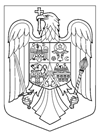 PARLAMENTUL ROMÂNIEICAMERA DEPUTAŢILOR   	                       	                                                              SENATULL E G EParlamentul României adoptă prezenta lege.Articol unic – Legea societăților nr. 31/1990, se modifică și completează după cum urmează:1. La articolul 7, se introducere o nouă literă, litera d1) cu următorul cuprins:d1) dacă sunt mai multe categorii de părți sociale, numărul, valoarea nominală şi drepturile conferite fiecărei categorii de părți sociale2. La articolul 11, după alineatul (1), se introduc noi alineate, alin. (11), alin. (12) și alin. (13) cu următorul cuprins:(1¹) Se pot emite totuși în condițiile actului constitutiv categorii de părți sociale egale care  însă conferă titularilor drepturi diferite, potrivit dispozițiilor alin. (12) (12) Se pot emite părți sociale executive ce conferă titularului:a) drept de vot multiplu constând în mai multe voturi pe parte socială, în conformitate cu prevederile actului constitutiv;b) drepturile recunoscute asociaților cu părți sociale ordinare, inclusiv dreptul de a participa la adunarea generală.(13) Părțile sociale executive și părțile sociale ordinare vor putea fi convertite dintr-o categorie în cealaltă prin hotărâre a adunării generale a asociaților, luată în condițiile art. 192.3. La articolul 94, alin. (2) se modifică și va avea următorul cuprins:(2) Se pot emite totuși în condițiile actului constitutiv categorii de acțiuni care conferă titularilor drepturi diferite, potrivit dispozițiilor art. 95, 96 și 97.4. La articolul 95, alin. (5) se modifică și va avea următorul cuprins:(5) Acțiunile preferențiale, acțiunile executive și acțiunile ordinare vor putea fi convertite dintr-o categorie în cealaltă prin hotărâre a adunării generale extraordinare a acționarilor, luată în condițiile art. 115.5. După articolul 96 se introduce un nou articol, art. 97, cu următorul cuprins:Art. 97 (1) Se pot emite acțiuni executive ce conferă titularului:a) drept de vot multiplu constând în mai multe voturi pe acțiune, în conformitate cu prevederile actului constitutiv; b) drepturile recunoscute acționarilor cu acțiuni ordinare, inclusiv dreptul de a participa la adunarea generală.6. La articolul 101, după alineatul (2) se introduce un nou alineat, alin. (2¹), cu următorul cuprins:(2¹) Actul constitutiv poate stabili un număr mai mare de voturi per acțiune aparținând acționarilor care dețin acțiuni executive.7. Articolul 121 se modifică și va avea următorul cuprins:Acționarii exercită dreptul lor de vot în adunarea generală, proporțional cu numărul acțiunilor pe care le posedă, cu excepțiile prevăzute la art. 101 alin. (2) și (2¹).8. Articolul 193, alin. (1) se modifică și va avea următorul cuprins:(1) Fiecare parte socială dă dreptul la un vot, dacă prin actul constitutiv nu s-a prevăzut altfel.9. La articolul 193, după alineatul (1) se introduce un nou alineat, alin. (11), cu următorul cuprins:(11) Actul constitutiv poate stabili un număr mai mare de voturi per parte socială aparținând asociaților care dețin părți sociale executive.Această lege a fost adoptată de Parlamentul României, cu respectarea prevederilor art. 75 şi ale art. 76 alin. (1) din Constituţia României, republicată.Preşedintele Camerei Deputaților,                                 	                     Preşedintele Senatului,Ion-Marcel CIOLACU                                                                               Florin-Vasile CÎŢUForma în vigoareForma propusăArt. 7Actul constitutiv al societăţii în nume colectiv, în comandită simplă sau cu răspundere limitată va cuprinde:a) datele de identificare a asociaţilor; la societatea în comandită simplă se vor arăta şi asociaţii comanditaţi;b) forma, denumirea şi sediul social;c) obiectul de activitate al societăţii, cu precizarea domeniului şi a activităţii principale;d) capitalul social, cu menţionarea aportului fiecărui asociat, în numerar sau în natură, valoarea aportului în natură şi modul evaluării. La societăţile cu răspundere limitată se vor preciza numărul şi valoarea nominală a părţilor sociale, precum şi numărul părţilor sociale atribuite fiecărui asociat pentru aportul său;e) asociaţii care reprezintă şi administrează societatea sau administratorii neasociaţi, datele lor de identificare, puterile ce li s-au conferit şi dacă ei urmează să le exercite împreună sau separat;e1) în cazul societăţilor cu răspundere limitată, dacă sunt numiţi cenzori sau auditor financiar, datele de identificare ale primilor cenzori, respectiv ale primului auditor financiar;f) partea fiecărui asociat la beneficii şi la pierderi;g) sediile secundare - sucursale, agenţii, reprezentanţe sau alte asemenea unităţi fără personalitate juridică -, atunci când se înfiinţează o dată cu societatea, sau condiţiile pentru înfiinţarea lor ulterioară, dacă se are în vedere o atare înfiinţare;h) durata societăţii;i) modul de dizolvare şi de lichidare a societăţii.Art. 7Actul constitutiv al societăţii în nume colectiv, în comandită simplă sau cu răspundere limitată va cuprinde:a) datele de identificare a asociaţilor; la societatea în comandită simplă se vor arăta şi asociaţii comanditaţi;b) forma, denumirea şi sediul social;c) obiectul de activitate al societăţii, cu precizarea domeniului şi a activităţii principale;d) capitalul social, cu menţionarea aportului fiecărui asociat, în numerar sau în natură, valoarea aportului în natură şi modul evaluării. La societăţile cu răspundere limitată se vor preciza numărul şi valoarea nominală a părţilor sociale, precum şi numărul părţilor sociale atribuite fiecărui asociat pentru aportul său;d¹) dacă sunt mai multe categorii de părți sociale, numărul, valoarea nominală şi drepturile conferite fiecărei categorii de părți sociale;e) asociaţii care reprezintă şi administrează societatea sau administratorii neasociaţi, datele lor de identificare, puterile ce li s-au conferit şi dacă ei urmează să le exercite împreună sau separat;e1) în cazul societăţilor cu răspundere limitată, dacă sunt numiţi cenzori sau auditor financiar, datele de identificare ale primilor cenzori, respectiv ale primului auditor financiar;f) partea fiecărui asociat la beneficii şi la pierderi;g) sediile secundare - sucursale, agenţii, reprezentanţe sau alte asemenea unităţi fără personalitate juridică -, atunci când se înfiinţează o dată cu societatea, sau condiţiile pentru înfiinţarea lor ulterioară, dacă se are în vedere o atare înfiinţare;h) durata societăţii;i) modul de dizolvare şi de lichidare a societăţii.Art. 11(1) Capitalul social al unei societăţi cu răspundere limitată se divide în părţi sociale egale.(2) Părţile sociale nu pot fi reprezentate prin titluri negociabile.Art. 11(1) Capitalul social al unei societăţi cu răspundere limitată se divide în părţi sociale egale.(1¹) Se pot emite totuși în condițiile actului constitutiv categorii de părți sociale egale care  însă conferă titularilor drepturi diferite, potrivit dispozițiilor alin. (12) (12) Se pot emite părți sociale executive ce conferă titularului:a) drept de vot multiplu constând în mai multe voturi pe parte socială, în conformitate cu prevederile actului constitutiv;b) drepturile recunoscute asociaților cu părți sociale ordinare, inclusiv dreptul de a participa la adunarea generală.(13) Părțile sociale executive și părțile sociale ordinare vor putea fi convertite dintr-o categorie în cealaltă prin hotărâre a adunării generale a asociaților, luată în condițiile art. 192.(2) Părţile sociale nu pot fi reprezentate prin titluri negociabile.Art. 94 (1) Acțiunile trebuie să fie de o egală valoare; ele acordă proprietarilor drepturi egale.(2) Se pot emite totuși în condițiile actului constitutiv categorii de acțiuni care conferă titularilor drepturi diferite, potrivit dispozițiilor art. 95 și 96.Art. 94 (1) Acțiunile trebuie să fie de o egală valoare; ele acordă proprietarilor drepturi egale.(2) Se pot emite totuși în condițiile actului constitutiv categorii de acțiuni care conferă titularilor drepturi diferite, potrivit dispozițiilor art. 95, 96 și 97.Art. 95 (5) Acțiunile preferențiale și acțiunile ordinare vor putea fi convertite dintr-o categorie în cealaltă prin hotărâre a adunării generale extraordinare a acționarilor, luată în condițiile art. 115.Art. 95 (5) Acțiunile preferențiale, acțiunile executive și acțiunile ordinare vor putea fi convertite dintr-o categorie în cealaltă prin hotărâre a adunării generale extraordinare a acționarilor, luată în condițiile art. 115.Art. 97 (1) Se pot emite acțiuni executive ce conferă titularului:a) drept de vot multiplu constând în mai multe voturi pe acțiune, în conformitate cu prevederile actului constitutiv; b) drepturile recunoscute acționarilor cu acțiuni ordinare, inclusiv dreptul de a participa la adunarea generală.Art. 101 (1) Orice acțiune plătită dă dreptul la un vot în adunarea generală, dacă prin actul constitutiv nu s-a prevăzut altfel.(2) Actul constitutiv poate limita numărul voturilor aparținând acționarilor care posedă mai mult de o acțiune.(3) Exercițiul dreptului de vot este suspendat pentru acționarii care nu sunt la curent cu vărsămintele ajunse la scadență.Art. 101 (1) Orice acțiune plătită dă dreptul la un vot în adunarea generală, dacă prin actul constitutiv nu s-a prevăzut altfel.(2) Actul constitutiv poate limita numărul voturilor aparținând acționarilor care posedă mai mult de o acțiune.(2¹) Actul constitutiv poate stabili un număr mai mare de voturi per acțiune aparținând acționarilor care dețin acțiuni executive.(3) Exercițiul dreptului de vot este suspendat pentru acționarii care nu sunt la curent cu vărsămintele ajunse la scadență.Art. 120 Acționarii exercită dreptul lor de vot în adunarea generală, proporțional cu numărul acțiunilor pe care le posedă, cu excepția prevăzută la art. 101 alin. (2).Art. 120 Acționarii exercită dreptul lor de vot în adunarea generală, proporțional cu numărul acțiunilor pe care le posedă, cu excepțiile prevăzute la art. 101 alin. (2) și (2¹).Art. 193(1) Fiecare parte socială dă dreptul la un vot.(2) Un asociat nu poate exercita dreptul său de vot în deliberările adunărilor asociaţilor referitoare la aporturile sale în natură sau la actele juridice încheiate între ele şi societate.(3) Dacă adunarea legal constituită nu poate lua o hotărâre valabilă din cauza neîntrunirii majorităţii cerute, adunarea convocată din nou poate decide asupra ordinii de zi, oricare ar fi numărul de asociaţi şi partea din capitalul social reprezentată de asociaţii prezenţi.Art. 193(1) Fiecare parte socială dă dreptul la un vot, dacă prin actul constitutiv nu s-a prevăzut altfel.(1¹) Actul constitutiv poate stabili un număr mai mare de voturi per parte socială aparținând asociaților care dețin părți sociale executive.(2) Un asociat nu poate exercita dreptul său de vot în deliberările adunărilor asociaţilor referitoare la aporturile sale în natură sau la actele juridice încheiate între ele şi societate.(3) Dacă adunarea legal constituită nu poate lua o hotărâre valabilă din cauza neîntrunirii majorităţii cerute, adunarea convocată din nou poate decide asupra ordinii de zi, oricare ar fi numărul de asociaţi şi partea din capitalul social reprezentată de asociaţii prezenţi.